CONTACT INFORMATION: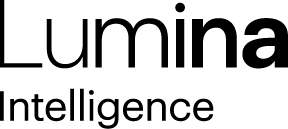 Lumina IntelligenceGiorgio Rigali07545990030Giorgio.rigali@lumina-intelligence.co.uk04 November 2020Branded restaurants set for -16.7% outlet decline in 2020, as major players reduce estatesAccording to the latest monthly analysis piece on Lumina Intelligence’s Operator Data Index, the branded restaurant segment of the UK eating out market is set to experience a -16.7% decline in outlet numbers in 2020.Following slight declines in outlet volumes in 2018 and 2019, the impact of the coronavirus pandemic has exacerbated existing challenges in the branded restaurant segment including dampened consumer footfall, rising business costs and unviable property.In total, 44% of branded restaurant operators are expected to close sites in 2020, with just one-in-five expected to grow its estate by at least one outlet. The impact of coronavirus has also significantly impacted major, nationwide brands, with seven of the top ten restaurant brands set for outlet decline in 2020. Frankie & Benny’s, Bella Italia and ASK Italian are forecast to see the largest outlet reductions of 52%, 45% and 40% respectively.Predominantly located in city centre, leisure and shopping centres these brands belong to groups that have taken restructuring actions to dispose of unviable property that is more exposed to reduced footfall as a result of the pandemic.Katherine Prowse, Insight Manager at Lumina Intelligence says, “Branded restaurants can often be found in areas of high footfall, such as shopping centres, city centres, leisure parks and travel hubs. Since the beginning of the coronavirus pandemic, these areas have seen a significant reduction in footfall, which has unfortunately resulted in many restructuring their estates in order to manage costs and offload outlets that have become unviable.”Find out more about the Lumina Intelligence Operator Data Index here.ENDSReport methodologyThe Lumina Intelligence Operator Data Index is a tool that tracks the performance of hospitality operators, providing market rankings based on turnover and outlet numbers, segmented by sub-channels. Our Operator Data Index includes:Comprehensive data on 700+ leading UK hospitality operatorsAccess market rankings, sales and outlet counts, monthly analysis presentations, as well as detailed profiles of the Top 100 operators, all in one placeAbout Lumina IntelligenceLumina Intelligence inspires the global food and drink sector with deep, actionable insights powered by the world’s best analytics technology. Our products and services are used by the major brands and organisations in these fast moving and growing markets to support business planning, strategic marketing and new product development. With offices in London, Chicago, Montpellier, and Singapore, and local on the ground analysts across our businesses, you can trust our market knowledge. We are committed to providing all our customers with up to date accurate information to support critical decision making. Combining the expertise and experience of HIM, MCA Insight and Lumina Intelligence, we are the experts in market and consumer insight across the food & drink and nutrition markets. https://www.lumina-intelligence.com/